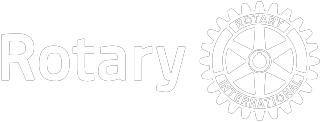 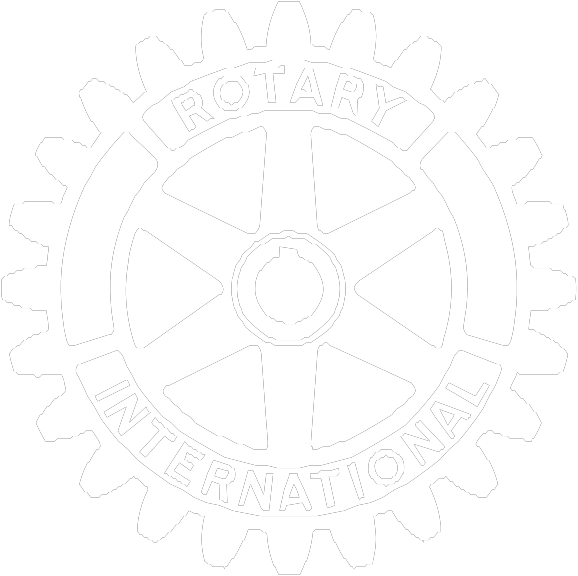 ВОДИ СВОЯ ДИСТРИКТАсистент гуверньор2014-2017СЪДЪРЖАНИЕВъведение												1. Роля и отговорности										Отговорности												Основни отношения											Обучение												Цели													2. Работа с клубовете										Жизнени клубове									Целите на клуба											Подпомагане на клубовете									          Клубове, които се нуждаят от специално внимание					          Официалното посещение на гуверньора							          Приключване на годината									          3. Ресурси												Клубни ресурси											Дистриктни ресурси											Ресурси на Ротари								Приложения 1. Дистриктни срещи за обучение		                                    				2. Примерна структура на клубните комисии 					                      3. Ръководство за планиране на дистрикта					4. Дискусионни въпроси за дистриктния семинар за обучение на екипа				Това е изданието от 2013 на „Води своя дистрикт: асистент гуверньор” (224), бившия „Наръчник обучение на асистент гуверньора”. Предназначен е за употреба от асистент гуверньорите, заемащи поста през 2014-15, 2015-16 и 2016-17. Информацията в тази публикация се базира на Устава и Правилника на Ротари Интернешънъл, Кодекса с ротарианските практики и Кодекса с практиките на Ротари Фондацията. Промените в тези документи от страна на Законодателния съвет, провеждащ се веднъж на три години, Борда на директорите на РИ или попечителите на Ротари Фондацията отменят политиката, изложена в тази публикация. ВЪВЕДЕНИЕПолучили сте тази публикация, за да ви помогне да разберете ролята си при работата с лидерите на дистрикта и за да подкрепяте поверените ви клубове. Този наръчник обяснява отговорностите на вашата длъжност и как да съдействате за засилването на клубовете във вашия район. Вие сте част от лидерския екип на дистрикта, който включва също дистрикт  гуверньора и членовете на дистрикт комитетите. На дистриктния семинара за обучение на екипа вие трябва да се срещнете с тези лидери, за да обсъдите как да подкрепяте клубовете. Използвайте този наръчник, за да се подготвите за своя мандат. Носете го на семинара, а преди това прегледайте съдържанието му. Обърнете внимание на въпросите в Приложение 4, които ще ви помогнат да извлечете максимална полза от дискусиите по време на срещата. След като завършите своето обучение, този наръчник ще служи като източник за работа с клубни и дистриктни лидери за подкрепа на възложените ви Ротари клубове. Коментари?Ако имате въпроси или коментари относно този наръчник, моля да ги отправите до:Leadership Education and Training DivisionRotary InternetionalOne Rotary Center1560 Sherman AvenueEvanston, IL 60201-3698 USAE-mail: learn@rotary.orgТелефон: +1-847-866-3000Факс: +1-847-866-9446 1   РОЛЯ И ОТГОВОРНОСТИОсновната ви функция на асистент гуверньор е да подпомагате гуверньора при администрирането на определените ви Ротари клубове, като им помагате да бъдат по-ефективни.ОтговорностиИмате отговорности към гуверньора и клубовете. Отговорностите на ниво дистрикт включват: Съдействие за определянето на дистриктните целиКоординиране на посещенията на гуверньора в клубоветеСъобщаване на гуверньора за клубните силни и слаби страни и напредъка към целитеПрисъствие на дистриктните срещиУчастие в дистриктните събития и дейности, включително дейности на Ротари фондацията и набиране на средстваУчастие в семинара за обучение на дистриктни екипПрисъствие на семинара за обучение на президентите елект и асамблеята за обучение на дистриктаПомощ за откриване и развитие на бъдещи лидери в дистриктаИнформиране на следващия асистент гуверньор за състоянието на клубоветеОтговорностите ви към клубовете включват:Редовна проверка на клубовете ви (поне на три месеца)Помощ на за президентите елект да изготвят ефективни цели и вписването им в Ротари Клуб Централ (виж по-долу)Мониторинг на прогреса на клубовете към постигането на целите им в Ротари Клуб Централ (виж по-долу)Съдействие на клубовете в планирането на посещението на гуверньораПрисъствие на клубните срещи, клубни асамблеш и други събития, на които сте поканениМотивиране на клубовете да следват изискванията на гуверньораПопуляризиране на начините, по които лидерският екип на дистрикт може да подкрепи клубоветеОткриване и развитие на бъдещи лидери на дистриктаПопуляризиране на присъствие на дистриктната конференция и други срещи на дистриктаКоординиране на обучението на ниво клуб със съответния дистриктен комитетРотари Клуб ЦентралРотари Клуб Централ е нов онлайн инструмент, който клубовете използват, за да определят цели и да проследяват постиженията си. Ротари Клуб Централ ще помогне за измерването на световното въздействие на Ротари върху членството, общественополезната служба, даренията към Фондацията и други сфери. След като си създадете профил в rotary.org и дистрикт гуверньорът ви възложи група от клубове, можете виждате информацията за възложените ви клубове или други цели от тяхно име в Ротари Клуб Централ. Също така ще можете да пишете коментари до вашия дистрикт гуверьнор относно посещенията ви или да проверявате срещи на клубовете.Основни отношения                                                         Асистент-гуверньорите са лидерите на дистрикта, които имат най-често контакт с клубовете, обменят информация между клуба, дистрикта и Ротари Интернешънъл. Комуникацията е основна за вашия успех в работата с лидерите на клуба и дистрикта. Вашите основни контакти включват:Вие и лидерският екип на вашия дистрикт ще разработите комуникационен план на дистрикта, за да може информацията да се споделя между съответните лидери на дистрикта. Комуникационният план ще бъде обсъден на семинара за обучение на екипа на дистрикта. Той трябва да включва това как и кога общувате с клубове, с дистрикт гуверньора, с вашите приятели асистент гуверньори и членове на дистриктни комитети. Спазването на комуникационния план ще помогне на дистрикта да функционира ефективно и да предоставя постоянна подкрепа на клубовете.ОбучениеОсвен в семинара за обучение на екипа на дистрикта, където ще бъде обучението ви за ролята на асистент гуверньор, от вас се очаква да участвате и в други срещи на дистрикта като ПЕТС, асамблеята на дистрикта, семинара за лидерите в дистрикта, семинара за членството в дистрикта и семинара на дистрикта за Фондацията на Ротари. На ПЕТС вие трябва да съдействате на гуверньора елект за изграждането на екип сред президентите елект, за които отговаряте. Ролята ви на другите срещи ще се определя от свиващия ги и от дистриктния комитет по обучението.Тези срещи за обучение са предназначени да помогнат на клубовете да повишат ефективността си и да научат повече за Ротари. Вижте Приложение 1 – Дистриктни срещи за обучение – за повече информация относно предназначението им и целевата аудитория за всеки отделен семинар. Важно е да популяризирате присъствието и участието в срещите на дистрикта сред поверените ви клубове.Също така имате възможността да координирате обучението за поверените ви клубове със съответната дистриктна комисия. Ако даден клуб проявява интерес към Фондацията на Ротари, можете да помолите член на дистриктната комисия за Фондацията на Ротари да работи с клуба, за да изготвят обучение или да го поканят да посети клубна среща и да говори за Фондацията. Насърчавайте всичките ви поверени клубове да назначават клубен преподавател, ако вече нямат такъв. Клубният преподавател може да ръководи обучението на потенциалнит, новите и опитните членове.ЦелиРаботете с елект гуверньора и другите членове на лидерския екип на дистрикта за определяне на целите на дистрикта и с клубните лидерски екипи за определяне на клубните цели. Предизвикайте клубните лидери да засилят клубовете си, като постигат нови нива на служба и определят значими цели, които са в съответствие с дистриктните цели. Въпреки че целите на клуба и на дистрикта в някакъв аспект ще се различават, те като цяло трябва да са в синхрон. Когато работите по целите, уверете се, че са споделени, измерими, предизвикателни, постижими и съобразени с времето. След като клубът веднъж определи целите си, убедете се, че има план за действие за постигането на целите.2  РАБОТА С КЛУБОВЕТЕВие сте основното лице в подкрепа на вашите клубове. Бъдете на разположение на клубните президенти, като предлагате идеите и напътствията си през цялата година. Погрижете се да знаят, че сте там като източник, който ще им помогне да постигнат целите си и ще се гордеят с изминалата година.Жизнени клубовеНасърчавайте клубовете да създадат свои собствени планове за действие, за да станат по-жизнени. Насърчавайте ги да бъдат иновативни и им предложете най-добрите практики за силни клубове. Ротари клубовете могат да оценят практиките и традициите си, за да определят кое работи добре и кое може да се подобри.  Възложените ви клубове може вече да използват някои от тези най-добри практики:Разработване на дългосрочни цели, които отговарят на елементите на ефективния клуб.Поставяне на годишни цели, които подкрепят дългосрочните цели.Насърчаване на клубните асамблеи, за да се ангажират членовете в процеса на планиране и да бъдат постоянно информирани за ротарианските дейности.Ефективна комуникация между клубните лидери, членовете на клуба и лидерите на дистрикта.Подкрепа на приемствеността в ръководството за клуба и общественополезните проекти.Помощ в измененията на клубния правилник, за да се отразят практиките на клуба. Предоставяне на възможност на членовете да развиват по-силни взаимоотношения помежду си.Насърчаване на всеки член да е активен в клубен проект или мероприятие.Предоставяне на редовно, последователни обучение.Назначаване на комисии, които покрепят клубните потребности.При изпълнението на плана, клубовете може да ви помолят за помощ. Насърчавайте клубните лидери да бъдат гъвкави и да опитват нови идеи, за да запазят интереса на всички членове и да привличат потенциални членове. Предложете на клубните лидери да проверят настоящите практики на клуба и да работят с бъдещите и паст лидерите, за да уточнят план за ръководство, който работи най-добре за техния клуб. Преди всичко, помагайте на клубовете си да създават култура, която приветства новите членове и кара настоящите членове да се връщат.Целите на клубаРаботете с лидерите на клуба за определяне на целите, които помагат на клубовете да работят ефективно и да представят разнообразни дейности, които ангажират членовете им. Помагайте на клубовете да анализират предишните тенденции и настоящите клубни практики, като също предлагате начин клубът да подобри своята дейност. Ротари Клуб Централ предоставя информация за тенденциите на клубовете по отношение на членството, службата, връзките с обществеността и набирането на средства, които могат да послужат като основна линия за бъдещите цели. Насърчавайте клубовете да използват тези тенденции в определянето на целите и след това впишете целите в Ротари Клуб Централ. Когато клубовете въведат целите си в този инструмент, лидерите на дистрикта могат да ги прегледат и да споделят коментари един с друг.. Определянето на целите е от основно значение за успешна ротарианска година, защото така се съставя план за действие. Този процес включва:Анализиране на силните и слабите места на клуба. Преди ПЕТС елект президентите и асистент гуверньорите идентифицират тенденциите и вземат решение относно целите, необходими за коригиране на слабите и насърчаване на силните места на клуба. 2.  Развитие на целите. По време на ПЕТС асистент гуверньорите работят с клубните елект президенти, за да  начертаят целите и стратегиите за постигането им, въз основа на настоящото състояние на клуба.Проверете дали клубните президенти въвеждат своите цели онлайн, като използват Ротари Клуб Централ до 1 юли. Покажете на клубните президенти, че профилът в rotary.org е необходим, за да получат достъп до Ротари Клуб Централ.Оценка на прогреса. Насърчавайте клубните президенти да поддържат целите и прогреса си актуални в Ротари Клуб Централ, за да можете да ги прегледате преди посещението или проверката. При посещенията на клуба асистент гуверньорите разглеждат с борда целите на клуба, за да преценят дали клубът ги е постигнал и какво е необходимо, за да ги постигне. Може да въведете целите и постиженията от името на клубните лидери, ако те нямат достъп до Клуб Централ. Подпомагане на клубоветеВие сте важен източник за определените ви клубове. Разбирането на потребностите на всеки клуб ви дава възможност да посочвате полезни наставления. Тъй като влизате в контакт с много клубове, имате поглед върху различни подходи по отношение на клубни въпроси. Споделете своите наблюдения или информация, която клубовете може да използват, за да постигнат целите си и преодолеят предизвикателствата. За да подкрепяте клубовете:● Бъдете на разположение и готов да откликнете.● Посещавайте редовно клубовете. Обърнете специално внимание на слабите клубове.Приспособете подкрепата си въз основа на потребностите на клуба.● Свържете клубовете, които се отличават в определена сфера, с клубове, които имат проблеми в същата сфера.Наблюдавайте прогреса на възложените ви клубове към целите им в Ротари Клуб Централ.Към края на ротарианската година, помолете клубните лидери за обратна връзка относно качеството на съдействието и подкрепата ви.Предоставяне на информацияЯсната комуникация е от основно значение за успешната организация, включително и за Ротари. Като свързващо звено между клуба и лидерите на дистрикта, вие трябва да предоставяте всяка информация или евентуални притеснения за даден клуб на дистрикт гуверньора, елект гуверньора и съответните дистрикт комитети, бъдещи клубни или дистриктни офицери и особено на асистент гуверньорите, които ще бъдат след вас. Това ще осигури приемственост и по-добро управление на предстоящите предизвикателства и ще допринесе бъдещите асистент-гуверньори да бъдат запознати с клубовете. Имате възможност да бъдете свързващо звено между Ротари клубовете. Вашият редовен контакт с клубовете ви позволява да наблюдавате развитието на дейностите и програмите, да постигате взаимни успехи и да насърчавате по-добрия диалог между клубовете. Гуверньорът може да поиска от вас да обсъдите с определените ви клубове значимостта на следните теми:плащане на членски внос към РИ и дистрикта;попълване на полугодишния отчет, който трябва да се подаде в РИ;плащане на членски внос, актуализиране на клубната информация и преглеждане на отчетите;изпращане в РИ на информация за нови клубни офицери до 31 декември, за да бъдат включени в Официалния указател;спечелване на награди на РИ и Фондацията;участие в конференцията на дистрикта, асамблеята на дистрикта, ПЕТС и други събития на дистрикта.Насърчавайте клубните лидери да създадат профил в rotary.org и да се запознаят с възможностите на уеб сайта. Като се регистрират в rotary.org, клубните лидери могат да актуализират списъците с членския състав, да променят данните за контакт, да плащат полугодишния членски внос и да вписват клубните цели.Посещаване на клубоветеПосещавайте редовно всеки клуб, препоръчително е веднъж на тримесечие. Ако срещите лице в лице са невъзможни на всеки три месеца, проведете онлайн среща или конферентен разговор с всеки от възложените ви клубове. По време на своето посещение:● Давайте информация на клуба относно РИ и източниците на дистрикта.● Осъществявайте мониторинг на прогреса на клуба в постигане на целите и предложете корекции за приспособяване на стратегиите за постигане на тези цели.● Обсъдете кое клубът прави добре и как може да приложи тези умения в други сфери.Предложете практични решения на проблемите на клуба.● Съберете информация за членството, проектите за служба, подкрепата към Фондация „Ротари”, други важни клубни мероприятия и клубния морал.● Планирайте официалното посещение на гуверньора, ако е необходимо. Оценка на клубоветеОценката на клубовете е опция в Ротари Клуб Централ, която заменя Бележките за посещенията в клубовете. Използва се, за да се отчитат клубните практики, постижения, слаби страни и проблеми. Това е инструмент, с който можете да проследявате клубовете, които гуверньорът посещава.Вие и вашият дистрикт гуверньор следва да използвате Оценка на клубовете (Rate clubs) в Ротари Клуб Централ, за да оставите коментари за клуба след всяко посещение. Докато вие можете да виждате оценките и да остовяте коментари за възложените ви клубове, дистрикт гуверньорът елект и гуверньорът могат да разглеждат оценките и да оставят коментира за всички клубове в дистрикта. Тези оценки и коментари ще служат като справка за вас и дистрикт гуверньора.Присъствие на клубните асамблеиРотари клубовете е препоръчително да провеждат от четири до шест клубни асамблеи годишно, където всички членове на клуба могат открито да дискутират състоянието на клуба и идеи за бъдещето. От вас се очаква да присъствате на клубните асамблеи по време на официалните посещения на гуверньора. Работете с клубните лидери, за да определите дали да участвате в други клубни асамблеи и каква трябва да бъде ролята ви. Клубове, на които трябва да се обърне специално вниманиеМалък брой клубове може да заслужава специално внимание от страна на вас и другите лидери на дистрикта. Тези клубове като цяло срещат затруднения с членството, посещаемостта или неспособност да спазват минималните стандарти, установени от борда на директорите на РИ. Минимални стандарти за Ротари клубоветеЗа да гарантира ефективното функциониране на клубовете, Бордът на РИ е одобрил тези минимални стандарти за клубовете:● редовни сбирки;● осъществяване на проекти за служба, които са свързани с потребностите на местната общност и общностите в другите държави;● приемане посещението на асистент гуверньора, гуверньора или офицер на Ротари Интернешънъл;● плащане на членския внос към РИ и подаване на полугодишни отчети;● осигуряване членовете да бъдат абонирани за издание на Световния ротариански периодичен печат ● поддържане на застраховка отговорност, подходяща за географския регион (само за САЩ)Поведение, съобразено с Устава на РИ, Правилника на РИ и Кодекса с ротарианските практики.Плащане на членски внос за членство в РИ и към дистрикта без външна помощ.Подаване на време на точни списъци с членовете до РИ.Разрешаване на споровете в клуба по приятелски начинПоддържане на взаимоотношения на сътрудничество с дистриктаСътрудничество с РИ без повдигане или поддържане на съдебни процеси срещу Ротари Интернешънъл, Фондацията на Ротари, сродни фондации и международните офиси на Секретариата.Работете с вашите клубове, за да гарантирате, че надвишават минималните стандарти. Голяма част от информацията, която се използва, за да се определи дали даден клуб покрива минималните стандарти, се събира от раздела Оценка на клубовете в Ротари Клуб Централ.От всички дистриктни лидери, асистент гуверньори често имат най-директния конкат с клубовете, затова вашият дистрикт ще разчита на вас да играете важна роля в подпомагането на слабите или борещите се за оцеляване. Ако някой от поверените ви клубове се нуждае от специално внимание, помислете относноПовишаване на посещенията ви в клубаКонтактуване с клуба по-честоПартниране на клуба с по-силен клуб в дистриктаОбръщане към съответния дистриктен комитет за допълнителна помощКлубът, който не функционира, има възможност да се слее с клуб с близко местоположение или доброволно да прекрати своето членство в РИ. Помислете за този вариант само ако всички гореспоменати усилия не са постигнали успех.Официалното посещениеЕдна от основните ви отговорности е да помогнете на клубовете да се подготвят за официалното посещение на гуверньора. От дистрикт гуверньора се изисква веднъж в годината да посети всеки клуб в дистрикта и да обърне специално внимание на слабите и страдащите клубове. Посещението може да се осъществи в един или няколко клуба едновременно. Официалното посещение е важна функция на гуверньора и важно събитие за клуба. При официалното посещение гуверньорът:● мотивира клубните членове да участват в дейности и проекти за служба на клуба и дистрикта● оценява високо стойностни клубни проекти и работата на отделни ротарианци● обсъжда належащи клубни проблеми с клубните лидери● насочва вниманието върху важни ротариански въпросиОпределяне на план за официалното посещениеКогато съдействате за определяне план за официалното посещение на гуверньора във всеки от поверените ви клубове, вземете под внимание следните предложения:● Направете план за посещението, който да съвпада с важни клубни събития, като:- чартиране- церемонии по приемане на нов член- програми, свързани с ориентирането на нови членове- връчване на награди- събития, свързани с Фондация „Ротари”- срещи на няколко клуба● Направете план за посещения в началото на ротарианската година на нови клубове и клубове, които изискват специално внимание.● Вземете под внимание географските особености и времето, необходимо за придвижване.Осигурете извършването на всички приготовления за посещението на гуверньора и евентуално неговата съпруга.Подготовка на официалното посещениеЗа да се осигури максимално присъствие на клубните членове, насърчете клубовете да разгласят за посещението, като:● по време на редовните седмични сбирки съобщават за предстоящото посещение ● в клубния бюлетин, на клубния уеб сайт и в социалните медии се публикува информация, напомняща за посещението● се планира признанията и наградите да бъдат връчени на клубните членове от гуверньораТрябва да правите следното, за да помогнете на гуверньора да се подготви за официалните посещения:● да предоставите актуализиран профил за всеки клуб, който да включва статистика и тенденции за членството, състоянието на проектите за служба, участие в програми на Фондация „Ротари” и в паричните вноски и степен на посещаемост. ● да предоставите на гуверньора информация за особени обстоятелства, успехи и предизвикателства на всеки клуб.● да предоставите на гуверньора дневния ред за всяко посещениеРаботете с клуба, за да разработите дневен ред за официалното посещение, който да бъде съобразен с възможността клубът да се учи от познанията и опита на гуверньора. Дневният ред трябва да включва:● обсъждане прогреса на клуба в осъществяването на целите● представяне на планове, дейности и постижения на комитетите● награждаване за стойностни клубни проекти ● доклад на гуверньора по важни за РИ теми и дистриктните цели и инициативи● време за въпроси и свободна дискусияПриключване на годинатаПрез годината ще видите как поверените ви клубове печелят нови членове, реализират общественополезни проекти и подкрепят програмите на Фондацията. Завършете годината така силно, както сте я започнали, като се погрижите поверените ви клубове да се чувстват готови за началото на следващата година. Обмислете следните предложения:Изразете признание и отбележете работата, която клубовете са извършили през годината;Погрижете се клубовете да осъзнаят какво могат да правят добре и да продължат да използват тези свои умения;Насочете вниманието им към сфери, нуждаещи се от повече работа през следващата година;Прегледайте клубните цели и обсъдете прогреса, който са постигнали през годината;Споделете крайната си оценка с клуба, за да могат да я вземат предвид при определянето на целите да следващата година.Преди края на годината осигурете на бъдещия асистент гуверньор актуална информация за прогреса, който поверените ви клубове са постигнали, както и за силните и слабите им страни.РесурсиКлубовете и другите лидери в дистрикта ще се допитват до вас за съвет. Въпреки че не е необходимо да сте запознати с всички въпроси, трябва да знаете къде да намерите отговор на тях. Съществуват много ресурси на дистрикта, клубовете и Ротари Интернешънъл, които да помогнат на дистриктите и клубовете да постигнат своите цели. Клубни ресурсиНякои от най-важните клубни ресурси се откриват в самия клуб. Тъй като работите с клубовете, насърчавайте ги да използват познанията и опита на техните собствени членове, лидери и контакти, както и на членове на общността.Насърчавайте определените за вас клубове да използват възможностите да осъществяват контакти и ефективни практики помежду си чрез срещите между клубовете, съвместните проекти за служба и съвместните срещи на клубни президенти във вашата област. Клубните лидериКлубният президент е вашето основно лице за контакт в клуба и може да ви посочи силните и слабите страни на клуба. Работете с него, за да определите сферите, които изискват вашата подкрепа.Клубните секретари могат да ви предоставят информация за тенденциите в членството, присъствието или други административни практики.Клубният касиер управлява клубните фондове, затова работете с него, за да подкрепите стабилните финансови практики.Клубни комисииКлубните комисити планират, популяризират и осъществяват дейности и проекти, които са в подкрепа на клуба и са за служба на местната общност и общностите по света. Работете с клубните комитети, за да осигурите тяхното ефективно функциониране, свързано с подкрепата на клубните и дистриктните цели. Преподаватели на клубаНякои клубове назначават клубни преподаватели. Работете с тях, за да се гарантира, че всички нужди от обучение в клуба са посрещнати и, ако е приложимо, ги насочвайте към дистриктната комисия за обучение за повече подкрепа и идеи. Ако даден клуб няма достатъчна компетентност в дадена сфера, свържете го с подходящия член на дистриктен комитет, който би могъл да предостави идеи за обучение. Клубните преподаватели могат да намерят богата информация на learn.rotary.org, раздел на уеб сайта, предназначен само за членове, с курсове и материали за всички ротарианци, включително специфични материали за преподаватели.Членове на общността и организацииУспешните Ротари клубове са активни в своите общности. Като поддържат близки контакти с важни членове на общността и организации, клубовете могат да определят какъв вид общественополезни проекти са най-подходящи и отговарят на местните потребности. Редовните контакти с членовете на общността може да породят и интерес към Ротари, да привлекат нови членове за клуба и да улеснят взаимоотношенията на сътрудничество. Дистриктни ресурсиЗа клуба вие ще сте основният източник в дистрикта, защото най-често осъществявате контакт с клуба. Ресурсите на дистрикта, които ще ви помогнат през годината:Дистрикт гуверньорДистрикт гуверньорът, като офицер на Ротари Интернешънъл, е свързващото звено на дистрикта с президента на РИ и борда на директорите на РИ. Гуверньорът е отговорен за контрола върху всички клубове в дистрикта, за съветите към тях и за тяхното мотивиране и насърчаване да прилагат стратегии, които ще ги направят по-ефективни. В качеството си на асистент гуверньор вие действате като представител на гуверньора, като помагате за осъществяването на плановете на дистрикта и за подкрепянето на клубовете при техните усилия да бъдат ефективни. Необходимо е да предоставяте на дистрикт гуверньора актуализирана информация за определените на вас клубове. Гуверньорът ще ви даде съвет за стратегии и ресурси, които да се използват за подкрепа на клубове, ще ви информира за тенденции относно целия дистрикт, засягащи вашите клубове и ще ви даде информация от РИ и дистрикта, която да бъде предоставена на клубовете. Елект гуверньор и гуверньор номини    Преди началото на ротарианската година елект гуверньорът определя целите на дистрикта, ръководи обучението на предстоящите лидери в дистрикта и в клубовете и може да поиска съвет от вас относно изборите за дистриктни комитети. Номини гуверньорът може също да бъде въведен в процеса на планиране, особено ако плановете се отнасят и за следващата ротарианска година. Елект гуверньорът и номини гуверньорът могат да работят с клубовете, които се нуждаят от дългосрочно внимание или които имат проекти за служба, планирани за повече от една година, за да дават насоки и да осигуряват необходимите ресурси. Това обаче не трябва да противоречи на текущите дейности на настоящия дистрикт гуверньор.Другите асистент гуверньориДругите асистент гуверньори в дистрикта са чудесен източник на информация и стратегии, които помагат за поддържането на силни клубове. Като комуникирате със своите колеги асистент гуверньори, ще разберете тенденциите в дистрикта и ще бъдете по-отзивчиви към тях; това може да предостави и възможности за клубовете да работят заедно. Паст дистриктни лидериПаст дистриктните лидери са често активни по отношение на дистрикта и клубните въпроси. С тяхното познание на клубовете в дистрикта и лидерски опит, те могат да дадат неочаквани идеи и успешни стратегии за постигане на целите. Търсете тяхното сътрудничество при планирането и изпълняването на целите и работата с клубовете.Дистриктни комитетиДистриктните комитети имат специфични функции, отговарящи на целите и плановете на дистрикта. Дистрикт комитетите често се консултират със съответните комитети на РИ и на Фондация „Ротари” за съответни програми и дейности на ниво дистрикт и клуб. Бордът на РИ препоръчва всички дистрикти да назначат комитети, които са насочени в следните сфери:● Конференция на дистрикта● Дистриктни програми (като Младежки обмен, Ротаракт, Ротариански награди за млади лидери)● Разширение● Финанси● Развитие на членството● Новите поколения● Номиниране● Връзки с обществеността● Популяризиране за конгреса на РИ● Фондация „Ротари”
● ОбучениеМесечно писмо на гуверньораМесечното писмо на гуверньора се изпраща от дистрикт гуверньора на клубните президенти и секретари. Целта на писмото е да информира, вдъхнови и отличи ротарианците в дистрикта. Предоставяйте на гуверньора всякаква информация, която според вас би трябвало да бъде включена в месечното писмо, като награждаване на отделни ротарианци, иновативни идеи, които клубовете изпитват и информация за успешни проекти. Насърчавайте клубните лидери да се позовават на месечното писмо за последната информация от дистрикта.Мероприятия за обучение в дистриктаСрещите за обучение, които се провеждат през цялата година, предоставят на ротарианците познания и умения, от които се нуждаят, за да осъществяват ефективно своите отговорности. Под ръководството на гуверньора или елект гуверньора (според срещата), дистриктният комитет по обучението е отговорен за провеждането на обучение на различни срещи в дистрикта (виж Приложение 1).Преди ПЕТС и дистрикт асамблеята, се консултирайте с обучаващия за дистрикта относно дневния ред на срещата и функциите, които ще имате. Може също да се консултирате с обучаващия за дистрикта, за да отговорите на потребностите за обучение на равнище клуб, включително специализирано обучение за клубните комисии, ако е необходимо. Указател на дистриктаУказателят на дистрикта съдържа информация за срещи за клубовете на дистрикта, както и информация за контакт за гуверньора, елект гуверньора, асистент гуверньорите, дистрикт комитетите, клубните офицери и други лидери на Ротари. Дистриктен уеб сайтУеб сайтът на вашия дистрикт предоставя новини и информация относно дейностите на клубове, дистрикта и РИ. Използвайте го за засилване на публичния имидж на клубовете във вашия дистрикт и акцентирайте върху успешните клубни проекти. Насърчавайте клубните лидери да използват уеб сайта за най-актуална информация за дистрикта. Социални медииВашият дистрикт може да има присъствие в сайтовете на социалните мрежи като Фейсбук, Туитър и ЛинкедИн, където се публикува информация относно дейностите и инициативите на вашия дистрикт. Използването на социалните мрежи е уникална възможност за повишаване на комуникацията между ротарианците в дистрикта и да се популяризира Ротари пред не-ротарианците във вашия район.Ресурси на РотариРотари Интернешънъл предоставя много ресурси за ротарианската практика, процедури, програми и срещи за обучение, както и информация за проекти и дейности на ротарианци и клубове по света. Този списък на ресурси ще ви помогне да подкрепяте клубовете или чрез намиране на информация, или чрез насочване на клубовете към съответния източник. Информацията за контакт със служителите на Секретариата и офицарите и назначените лица в РИ и Фондацията са публикувани в Официалния указател или на www.rotary.org. Назначени лица Комитетите на РИ – комитетите на международно равнище съветват борда на РИ относно практиките, които се отнасят до Ротари Интернешънъл, дистриктите и клубовете. Бордът на РИ определя целта на всеки комитет, а президентът на РИ определя членовете. Ресурсни групи на РИ – Това са ротарианци, определени от президента на РИ, които да съдействат на клубовете и дистриктите за изпълняване на специфични задачи, свързани с акцентите на президента. Обучаващи лидери на РИ – Тези ротарианци се назначават ежегодно от президента елект на РИ, като се обучават как да ръководят сесии за групови дискусии за гуверньорите елект на Международната асамблея.Регионални координатори на Фондация „Ротари” (RRFCs) – Това са ротарианци, определени да служат като първоначален ресурс за дистриктите и клубовете по всички аспекти на Фондация «Ротари». Ротариански координатори (RCs) – Това са ротарианци, определени да помагат на дистриктите и клубовете по-конкретно в сферите на членството и стратегическото планиране.Ротариански координатори за публичния имидж (RPICs) – Ротарианци, назначени да помагат на дистриктите и клубовете в сферата на публичния имидж и социалните медии да популяризират положителния публичен имидж на Ротари.СекретариатътСекретариатът на Ротари Интернешънъл функционира като административно тяло на Ротари клубовете по света. Състои се от световната централа на РИ в Евънстън, Илинойс, САЩ, и седем международни офиса. Обслужва ротарианци, Ротари клубове и лидерите на организацията, като им помага да популяризират и подкрепят ръководните принципи на Ротари. Представителите за подкрепа на клубовете и дистриктите в международните офиси и световната централа на РИ могат да отговорят на много от административните въпроси и да отправят други запитвания към съответния персонал на РИ и Фондацията. За обща справкаRotary.org (www.rotary.org) – Актуална информация по всички аспекти на Ротари, включително членството, Ротари Фондацията, програмите на РИ, новини, събития, подкрепа за клубовете и дистриктите, обучение и публикации.Център за обучение (learn.rotary.org) – Онлайн източник само за членове, който предлага интерактивни курсове по ротариански теми. Ротарианците могат да приспособят потребителските си профили, да проследяват прогреса в регистрираните курсове и да разпечатват грамотите след завършването на курсовете.Комплект на клубните офицери (225) – Комплект наръчници, който съдържа информация за отговорностите на клубните офицери и общи наставления за тях. Включени са примерни въпроси за дискусия. Комплектът включва:Наръчник на клубния президент (222)Наръчник на клубния секретар (229)Наръчник на клубния касиер (220)Наръчник на клубния комитет за администрация (226А)Наръчник на клубния комитет за членския състав (226В)Наръчник на клубния комитет за връзки с обществеността (226С)Наръчник на клубния комитет за общественополезни проекти (226D)Наръчник на клубния комитет за Фондацията на Ротари  (226Е)Процедурен наръчник (035) – Съдържа уставните документи на РИ и на клуба. Практики и процедури на Ротари Интернешънъл и Фондацията, установени със законодателно действие от борда на директорите на РИ и попечителите на Фондация „Ротари”. Издава се на всеки три години след всяко събрание на Законодателния съвет. Официален указател (007) – Съдържа информация за контакти с офицери на РИ и Фондацията, комитети, ресурсни групи и персонал на секретариата; списък на дистриктите и гуверньорите по света; азбучен списък на клубовете в дистрикта, включително информация на контакт. Каталог на РИ (019) – Списък с публикациите на РИ, аудио-визуални програми, формуляри и материали. Новинарски изданияRotary Leader (Ротари лидер) – Мултимедийна публикация за лидерите в Ротари клубовете и дистриктите, която предоставя информация, наставления и източник, като помага за управлението на успешни клубове и дистрикти. Издава се на девет езика.The Rotarian - официалното списание на РИ, което се издава ежемесечно; съдържа информация за клубните и дистрикт проекти, решенията на борда на РИ и срещите на РИ. Освен него клубните членове по света биват обслужвани от 31 регионални списания на 25 езика.Weekly Update (седмична актуализация) – Бюлетин, описващ последните ротариански новини. Може да се използва за бюлетините и уеб сайтовете на клубовете и дистриктите (само на английски).ЧленствоРъководство с ресурсите за развитие на членството (417) – Издание, което описва най-добрите практики и предлага съвети за привличане на нови членове и поддържане на членовете ангажирани и активни.Помощни средства за оценка на клуба (само в Интернет) – Онлайн притурка към „Ръководството с ресурсите за развитие на членството“ с инструкции за оценка на таекущото и бъдещето състояние на клубовете.Организиране на нови клубове (808) – Източник, предназначен за дистрикт гуверньори и техни предстватели в организирането на нови клубове. Проекти за службаРотарианска витрина (Rorary Showcase) – Онлайн база данни на ротарианските проекти, която позволява на ротарианците да публикуват описания на проекти, да споделят снимки, да откриват клубове – партньори и да споделят въздействието от своите проекти.Общности в действие (605) – Книга с обширни инструкции за планиране, провеждане и оценка на проекти за служба и типовете проекти за клубовете и дистриктите, които РИ препоръчва. Помощни средства за оценка на общността (само в Интернет) – Подробни инструкции за това как да се оценяват ефективно потребностите в общността. Наръчник за обучение и ръководство за лидери относно предпазването от насилие и тормоз (775) – наставления за защита на младежите, които могат да се изменят, за да са съобразени с местното законодателство и условия, с цел създаване и поддържане на възможно най-безопасна среда за всички участници в младежки програми на Ротари.Програми на РИРъководство за Интеракт (654) – Ръководство за организиране и управление на Интеракт клуб, за спонсори Ротари клубове и за лидери на Интеракт клубове.Ръководство за Ротаракт (562) – Ръководство за организиране и развитие на Ротаракт клуб и реализиране на проекти за служба и за професионално развитие.Ръководство за Ротариански награди за млади лидери (694) – Ръководство за организиране на събития в клуба или дистрикта за развитието на лидери сред младите хора.Ръководство за Младежки обмен (746) – Ръководство за реализиране на ротарианска програма за Младежки обмен.Фондацията на РотариНаръчник за Семинара за Фондация Ротари в дистрикта (438) – Ръководство, което да помогне на дистриктите да проведат семинар за Фондацията за дистриктите и клубовете.Endpolionow.org – Уеб сайт, където можете да получите информация за степента на премахмането на детския паралич по света, да дарите към каузата, да споделите мнението си, да научите за ролята на Ротари за унищожаването на полиомиелита по света и да видите други поддръжници на каузата.Кратък справочник относно Фондацията на Ротари (219) – Сборник с програмите и услугите на Фондацията на Ротари под формата на кратък справочник.Наръчник за управление на грантовете (само в Интернет) – Информация за това как да проектирате, проведете и управлявате глобален грант. Включва подробости за шестте сфери на фокус, стипендиите, мониторинг и оценка.Връзки с общественосттаМедиен център на Ротари – Онлайн спирка, където можете да видите и даунлоудвате мултимедийно съдържание, включително висококачествени видео материали, фотографии за принтиране с висока резолюция, готови съобщения за радиото и линкове към профилите в социалните медии на Ротари.Ефективни връзки с обществеността: ръководство за Ротари клубове (257) – Основни методи и средства в помощ на ротарианци за разгласяване на клубните дейности с цел привличане на позитивно внимание от страна на общността и потенциалните членове на клуба.Комплект с материали за Полио Плюс (само в Интернет) – Помощни средства за връзки с обществеността, свързани с полио, които могат да се адаптират така, че да придадат местен привкус на новината в местните медии. Включва примерни новини, представяне на мнения, писмо до главния редактор, съобщения за пресата и снимки, плюс съвети за разпространението им във вестници, списания и търговски журнали. Ротариаски съвети за връзки с обществеността (само в Интернет) – двуседмичен бюлетин, който предоставя креативни идеи за клубове и дистрикти за популяризиране на Ротари в техните общности. Абонирайте се на www.rotary.org/newsletters. ОбучениеВодете вашия дистрикт: обучение (246) – Включва информация за ротарианските събития да обучение и отговорностите на преподавателя в дистрикта и на дистриктния комитет за обучение. Включва календар за планиране и примерна сесия за обучение на семинара по обучение.Инструкции за ротариански лидери – Включват информация за планиране и организиране на семинар за обучение, описание на сесии, работни листове, формуляри за оценяване и придружаващи слайдове. Курсовете за преподаватели на learn.rotaary.org – Включва информация за планиране на среща за обучение, принципи за обучение на възрастни. Включва също така линкове към редица полезни инструменти като въпросник за оценка на потребностите и работен лист за бюджета.Разговор за ротарианско обучение – Ежемесечен е-бюлетин, който отбелязва датите за разпространение на материалите и събитията за обучение, включва анкети и съвети за обучение.Приложение 1Дистриктни срещи за обучениеТаблицата по-долу изброява дистриктните срещи за обучение, провеждани за клубните лидери. Асистент гуверньорите следва да насърчават клубните лидери да присъстват на тях. Приложение 2Примерна структура на клубните комисииВАРИАНТ 1: Стандартен Ротари клубВАРИАНТ 2: Голям Ротари клубВАРИАНТ 3: Малък Ротари клубПриложение 3  Ръководство за планиране в дистриктаАприл 2013Това ръководството помага на дистриктите да оценяват текущото си състояние и да определят целите си за предстоящата година. Попълнете този формуляр през годината си като гуверньор елект, за да изготвите целите за годината ви като гуверньор. За да попълните този формуляр, обърнете се към Ротари Клуб Централ. Работете с екипа на лидерите във вашия дистрикт, за да определите целите, които биха могли да ви помогнат да развиете стратегическия план на вашия дистрикт. Преглеждайте целите през годината и ги редактирайте, ако е необходимо. Свалете версията на този формуляр на Майкрософт Уърд от www.rotary.org.Номер на дистрикт: ____________		Ротарианска година на служба: ____________________Име на гуверньора:			_____________________________________________________Име на последния паст гуверньор:	_____________________________________________________Име на гуверньора елект:		_____________________________________________________Име на гуверньора номини:		_____________________________________________________СТРАТЕГИЧЕСКО ПЛАНИРАНЕАктуално състояниеДистриктът има ли подходящ стратегически план? 		 □ Да □ НеКонсултира ли се дистриктът с ротариански координатор?	 □ Да □ НеАко да, кога за последно е преразгледан/създаден? ________Бъдещо състояниеДистриктът ще се фокусира върху следните сфери или стратегически приоритети:________________________ОБУЧЕНИЕАктуално състояниеБрой на ротарианците, които са участвали вСеминара за обучение на екипа на дистрикта: ________Семинара за обучение на президентите елект: ________Асамблеята на дистрикта: ________Дистриктния семинар за Ротари Фондацията: ________Дистриктния семинар по членството: ________Семинара за лидерите в дистрикта: ________Клубна програма за развитие на лидери: ________Семинара за управление на грантовете: ________Брой на клубовете с ротарианци, назначени на ниво дистрикт: ________Как дистриктът подкрепя клубните преподаватели? ________Бъдещо състояниеДистриктът ще се фокусира върху следните сфери на обучение и развитие на лидери:________________________АДМИНИСТРАЦИЯ НА ДИСТРИКТААктуално състояниеДистриктът има ли подходящ стратегически план? 	□ Да □ НеКога започва изборният процес в дистрикта за следните постове?Дистрикт гуверньор ________		Представител на Законодателния съвет ________Директор на РИ _________Какъв е изборният процес на дистрикта?□ Номинационен комитет		□ Гласуване на конференцията на дистрикта□ Гласуване по пощатаИзползвате ли rotary.org? 	□ Да 		□ НеКак се разпространява месечното писмо на гуверньора?	   □ Поща   □ Имейл   □ Уеб сайт  □ ВидеоКои социални мрежи използва дистриктът? (напр. Фейсбук, ЮТюб, ЛинкедИн)? ________Колко често се актуализира уеб сайтът на дистрикта? _______Колко често дистриктът ви провежда дейности за приятелство? _________Как дистриктът ви ангажира семействата на ротарианците? _________Брой на клубовете, получили Президентска почетна грамота през последната година: __________Какви награди е получил дистриктът последната година? __________Списък с наградите, които дава дистриктът: ______________Бъдещо състояниеДистриктът ще се фокусира върху следните сфери на дистриктната администрация:________________________________________________ФИНАНСИАктуално състояниеКак е изготвен бюджетът на дистрикта? ___________Кога е одобрен бюджетът от мнозинството от клубовете? _____________Кога се проверява финансовият отчет на дистрикта?  Как се споделя финансовият отчет на дистрикта с клубовете? ____________□ Имейл	□ Поща	□ Устен отчет 	□ Уеб сайт	□ Друго ________Дистриктът има ли подходящи процедури за защита на дистриктните фондове?  □ Да □ НеПодадени ли са съответните данъчни документи в местното самоуправление?  □ Да □ НеДостъчен ли е членският внос за потребностите на дистрикта?  □ Да □ НеБъдещо състояниеДистриктът ще се фокусира върху следните сфери на финансите:________________________________________________КОНФЕРЕНЦИЯ НА ДИСТРИКТААктуално състояниеБрой участници: ________Брой на присъстващите клубове: __________Акценти в програмата: __________Разгледани ли са оценките на участниците?  □ Да □ НеБъдещо състояниеПрез моята година дистриктът ще се фокусира върху следните сфери на конференцията на дистрикта:________________________________________________ПОПУЛЯРИЗИРАНЕ НА КОНГРЕСА НА РИАктуално състояниеПопуляризира ли се конгресът на РИ във вашия дистрикт?  □ Да □ НеРаздават ли се в клубовете материали за конгреса на РИ, за да се популяризира предстоящият конгрес?  □ Да □ НеКолко ротарианци от вашия дистрикт участваха в последния конгрес на РИ? ____________Уеб сайтът на дистрикта ви има ли линк към източниците на конгреса на РИ?  □ Да □ НеБъдещо състояниеДистриктът ще се фокусира върху следните сфери на популяризирането на конгреса на РИ:________________________________________________ВРЪЗКИ С ОБЩЕСТВЕНОСТТААктуално състояниеИзбройте дейностите на дистрикта, отразени в медиите и вида на медийното покритие (т.е. радио, вестник, телевизия): ______Дистриктът ви консултира ли се с ротарианския координатор за публичния имидж?  □ Да □ НеДистриктът ви насърчава ли клубовете да използват материалите на РИ за връзки с обществеността?  □ Да □ НеДистриктът ви има ли бюджет за материали за връзки с обществеността?  □ Да □ НеДистриктът ви кандидатирал ли се е за грантове за публичния имидж през последните две години?	 □ Да □ НеБъдещо състояниеДистриктът ще се фокусира върху следните сфери на връзките с обществеността:________________________________________________ЧЛЕНСТВОАктуално състояниеБрой на настоящите членове: ___________Нетно увеличение на членския състав в съществуващите клубове през текущата година: _______Брой членуващи мъже: ____  Брой членуващи жени: _____  Брой на клубовете, които се стремят да привлекат по-млади членове: _______Брой на клубовете с 25 или по-малко членове: ______________Опишете стратегията на дистрикта за включване на иновативни и гъвкави идеи за привличане и запазване на членове в настоящите практики: ___________Бъдещо състояниеДистриктът ще се фокусира върху следните сфери на членството:________________________________________________НОВИ КЛУБОВЕ (РАЗШИРЕНИЕ)Актуално състояниеКолко клуба са чартирани във вашия дистрикт през последните две години? ___________Кои общности са идентифицирани от вашия дистрикт като потенциални територии за нови Ротари клубове? ___________Колко години един спонсор клуб работи с даден нов клуб? ___________Бъдещо състояниедистриктът ще се фокусира върху следните сфери, за да увеличи броя на новите си клубове:________________________________________________ФОНДАЦИЯТА НА РОТАРИАктуално състояниеВашият дистрикт консултира ли се с регионалния координатор за Ротари Фондацията? □ Да □ НеКвалифициран статут на дистрикта: □ Квалифициран □ Неопределен	□ Непълен   Сума на Целевия фонд на дистрикта за дистриктен грант: _____Брой на клубовете, които към момента участват в дистриктен грант: _____Сума на Целевия фонд на дистрикта за глобален грант: _____Глобални грантове:1. _____2. _____3. _____Брой на ротарианските стипендианти за мир, които дистриктът е номинирал миналата година: _____Брой на номинираните от дистрикта за ротариански стипендии за мир, избрани от попечителите миналата година: _____Сума, дарена към Годишния фонд миналата година: _____(Забележка: Това трябва да бъде сумата, посочена в отчета в Ротари Клуб Централ.)Дарителски фонд:Брой на Благодетелите през миналата година: _____________Брой на Членовете на Обществото на дарителите през миналата година: _______Брой на Големите дарители през миналата година: ________				Бъдещо състояниеСума на Целевия фонд на дистрикта за дистриктен грант: _____Брой на клубовете, които бихте искали да участват в дистриктен грант: _____Сума на Целевия фонд на дистрикта за глобален грант: _____Дистриктът ще се концентрира върху следните сфери на фокус:□ Мир и предотвратяване/разрешаване на конфликти□ Майчино и детско здравеопазване□ Превенция и лечение на заболявания□ Основно образование и ограмотяване□ Води и хигиена□ Икономическо и обществено развитиеГлобални грантове:1. _____2. _____3. _____Брой на глобалните грантове, които все още се реализират:Дистриктът ще планира следните проекти за информиране, популяризиране и набиране на средства за Полио Плюс:1. _____2. _____3. _____Брой на ротарианските стипендианти за мир, които дистриктът ще номинира: _____Цел за даренията към Годишения фонд: ____________	(Забележка: Това трябва да бъде сумата, която е отчетена като сбор от клубните цели в отчета в Ротари Клуб Централ.)Дарителски фонд:Брой на Благодетелите през миналата година: _____________Брой на Членовете на Обществото на дарителите през миналата година: _______Брой на Големите дарители през миналата година: ________ПРОГРАМИ НА ДИСТРИКТААктуално състояниеБрой на учениците по Ротариански младежки обмен:  Гостуващи ______ Спонсорирани ________Брой спонсорирани Интеракт клубове: ________		Брой интерактори: ___________Брой спонсорирани Ротаракт клубове: ________		Брой ротарактори: ___________Брой спонсорирани Ротариански местни отряди: _____	Брой участници: ___________Брой участници в Ротариански награди за млади лидери (RYLA): __________Брой дейности по Ротариански награди за млади лидери (RYLA): __________Брой Ротариански приятелски обмени: ____________Брой проекти, координирани в дистрикта (включва всички Авенюта на служба): ____________Брой ротарианци в дистрикта, които участват в	Ротариански групи за действие: ____________	Ротариански сдружения: __________________Бъдещо състояниеДистриктът ще се фокусира върху следните сфери, за да подобри програмите в дистрикта:________________________________________________РЕЗЮМЕ С ЦЕЛИТЕ НА ДИСТРИКТ __________  РОТАРИАНСКА ГОДИНА __________Цели за стратегическо планиране______ ______Цели за обучението______ ______Цели за администрацията на дистрикта______ ______Цели за финансите______ ______Цели за конференцията на дистрикта______ ______Цели за популяризирането на конгреса на РИ______ ______Цели за връзките с обществеността______ ______Цели за членството______ ______Цели за организирането на нови клубове______ ______Цели за Фондцията на РотариДистриктът ще участва в следните грантове на Фондацията на Ротари:______ Целта на дистрикта за дарения към Годишния програмен фонд е______ .Целта на дистрикта за дарения към Дарителския фонд е______ .Цели за дистриктните програмиЗа местната общност: _______ За общности в други държави: ________Други цели______ ______Приложение 4 Дискусионни въпроси за Семинара за обучение на екипа на дистриктаМоля, разгледайте следните дискусионни въпроси. Тези въпроси и наръчникът за асистент гуверньора преди посещението на семинара ще ви помогнат да се приготвите за своето обучение и за максимизиране на ефективността на времето, през което сте били заедно с приятелите лидери на дистрикта. Комуникации в дистриктаКога и колко често членовете на дистрикт екипа трябва да комуникират помежду си?Каква информация трябва да се предостави на клубовете? Каква информация трябва да се предостави на лидерите на дистрикта?Как ще бъде предоставена информацията?Роля и отговорности Кои са вашите отговорности на нива клуб и дистрикт?С кого ще трябва да работите?Елементи на жизнения клубКаква е ролята на дистрикта при оказването на подкрепа за клубовете?Кои качества притежава ефективният клуб?Цели на клубаЗащо е толкова важно да се определят целите?Как можете да работите с клубовете, за да им помогнете в определянето на целите?Работа с поверените ви клубовеКак може да популяризирате най-добрите практики в „Бъдете жизнен клуб: план за ръководство на вашия клуб“ (245)?Кои са често срещаните предизвикателства, които клубовете трябва да преодолеят?Какъв вид клубове се нуждаят от специално внимание?Каква е вашата роля в подготовката на клубовете и гуверньорите за официалното посещение?Какви успешни стратегии сте използвали и бихте желали да ги споделите с колегите си асистент гуверньори?Как можете да използвате Ротари Клуб Централ, за да откривате проблемите?РерусриКак ще си сътрудничите с комитетите на дистрикта и другите асистент гуверньори, за да служите ефективно на клубовете?Как rotary.org може да бъде в полза на клубовете?Какви други налични ресурси бихте препоръчали?ПРИМЕРЕН ГРАФИК ЗА ОТГОВОРНОСТИТЕ НА АСИСТЕНТ ГУВЕРНЬОРАПРИМЕРЕН ГРАФИК ЗА ОТГОВОРНОСТИТЕ НА АСИСТЕНТ ГУВЕРНЬОРАПодготовка за ролята виПодготовка за ролята виФевруари-мартПреглед на клубните уставни документи и актуализирания Наръчник за клубния президент.Участие в семинара за обучение на екипа на дистрикта.Предоставяне на информация за гуверньора елект относно това, което дистриктът желае да постигне.Април - юниСреща с клубните екипи на лидерите на дистрикт асамблеятаСреща с предишния асистент гуверньор, за да обсъдите какво може да очаквате, когато работите с клубните лидери.Планиране на тримесечните посещения във вашите клубове през годината.Преглед на целите на всеки от вашите клубове и проверка с дистрикт гуверньора до 1 юли.Годината ви на службаГодината ви на службаЮли - августПоздравления за новата ви позиция!Започнете посещенията в клубовете за първото тримесечие.Помогнете на клубните лидери при определянето и планирането на официалното посещение на гуверньора.ОктомвриЗапочнете посещенията в клубовете за второто тримесечие.ДекемвриНапомнете на клубовете, че актуализираните списъци с членския състав и членският внос за полугодието трябва да се изпратят в РИ на 1 януари. Те могат да се подадат чрез rotary.org.ЯнуариЗапочнете посещенията в клубовете за 3-то тримесечие.АприлЗапочнете посещенията в клубовете за 4-то тримесечие.МайПопълнете процентите и коментарите за клубовете в раздела Rate Clubs на Ротари Клуб Централ до 15 май.Срещнете се с бъдещия асистент гуверньор.ЮниНапомнете на клубовете, че актуализираните списъци с членския състав и полугодишния членски внос трябва да се изпратят в РИ до 1 юли. Те могат да се подадат чрез rotary.org.Регионални лидериЛидери на дистриктаЛидери на клубаРотариански координаторРотариаски координатор за публичния имиджРегионален координатор за Ротари ФондациятаПаст Дистрикт гуверньориГуверньорЕлект дистрикт гуверньор Дистрикт гуверньор номиниПредседатели на комитетиДругите асистент гуверньориТехнически секретари, където е приложимоПрезиденти Секретари Изпълнителни секретариКасиери Председатели на  комисииПреподаватели/ обучаващиСреща за обучениеЦелКонвинер/ОрганизаторМатериали Семинар за обучение на гуверньорите елект (ГЕТС)Август – декември, регионално обучение по време на Ротарианския институтДистрикт гуверньорите елект научават отговорностите си и се подготвят да водят своите дистриктиКонвинер: Директор или последният паст директор на РИЗа лидери: Наръчник за семинара за обучение на гуверньорите електЗа участници: Наръчник за дистрикт гуверньораМеждународна асамблеяПреди 15 февруариДистрикт гуверньорите елект получават ротарианско образование, инструкции по административните си задължения, мотивация и вдъхновение.Конвинер: Президента и президента елект на РИОрганизатор: МодераторЗа лидери: Наръчник за лидерите на Международната асамблеяЗа участници: Работна тетрадка за гуверньори електСеминар за обучение на екипа на дистриктаФевруариПодготовка на асистент гуверньорите и лидерите на дистриктни комитети за новите им роли и работят секипа от лидери в дистрикта по целите на дистрикта и попълват плана за ръководство на дистриктаКонвинер: Гуверньорът електОрганизатор: Дистриктният комитет за обучениеЗа лидери: Наръчник за лидерите на семинара за обучение на екипа на дистрикта (247)За участници: Водете вашия дистрикт – наръчник за АДГ (244) и комитети (249)Семинар за обучение на елект президенти (ПЕТС)Февруари или мартПодготвя президентите елект за новата им роля и работят с АДГ, за да определят своите целиКонвинер: Гуверньорът –електОрганизатор: Дистриктният комитет за обучениеЗа лидери: наръчник за лидерите на семинара за президентите елект (243)За участници: Наръчник за клубния президент (222)ДистриктасамблеяМарт, април или май (след ПЕТС)Обучение на президентите елект след ПЕТС за усвояване на допълнителни умения, докато другите бъдещи клубни лидери научават своите ноив отговорности. Екипите от клубни лидери усъвършенстват формулировката на целите си.Конвинер: Гуверньорът –електОрганизатор: Дистриктният комитет за обучениеЗа лидери: Наръчник за лидерите на дистриктната асамблея (828)За участници: Комплект за клубните офицери (225) – наръчници за:Президента (222)Секретаря (229)Касиера (220)Комисиите (226)(администрация, членство, връзки с обществеността, проекти, Ротари Фондацията)Дистрикт семинар за членствотоАприл или май (след асамблеята на дистрикта за обучение)Клубният президент, председателят на комисията по членството, заинтересовани ротарианци и лидерите в дистрикта усвояват необходимите умения, знания да поддържат и увеличават членството в своите клубове.Конвинер: Гуверньорът- електОрганизатор: Дистриктният комитет по членствотоЗа лидери: Наръчник за лидерите дистриктния семинар за членството (242)За участници: Определено от дистрикта